ΑΥΤΟΜΑΤΟ ΠΙΕΣΟΜΕΤΡΟ ΑΡΤΗΡΙΑΚΗΣ ΠΙΕΣΗΣΜΟΝΤΕΛΟ Μ-100ΑΕΓΧΕΙΡΙΔΙΟ ΧΡΗΣΗΣ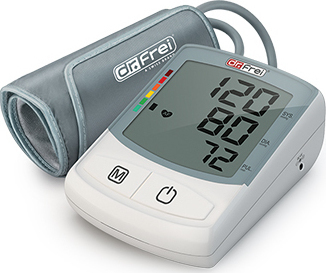 ΑΓΑΠΗΤΕ ΙΔΙΟΚΤΗΤΗ ΤΟΥ ΑΥΤΟΜΑΤΟΥ ΠΙΕΣΟΜΕΤΡΟΥ ΑΡΤΗΡΙΑΚΗΣ ΠΙΕΣΗΣ  DR.FREIΣας ευχαριστούμε που επιλέξατε το αυτόματο πιεσόμετρο μέτρησης αρτηριακής πίεσης Dr. Frei® TM μοντέλο M-100A. Είμαστε σίγουροι ότι εφόσον εκτιμήσετε την υψηλή ποιότητα και την αξιοπιστία αυτής της συσκευής θα γίνετε τακτικός χρήστης των προϊόντων της ελβετικής εταιρείας Dr. Frei®.
Πριν χρησιμοποιήσετε αυτή τη συσκευή, διαβάστε το εγχειρίδιο χρήσης προσεκτικά. Το εγχειρίδιο παρέχει όλες τις πληροφορίες που χρειάζεστε για να μετρήσετε σωστά την αρτηριακή σας πίεση και τους καρδιακούς παλμούς. Για όλες τις ερωτήσεις σχετικά με τη συσκευή, παρακαλούμε επικοινωνήστε με τον τοπικό σας αντιπρόσωπο ή το κέντρο εξυπηρέτησης  Dr. Frei® στη χώρα σας.ΠΡΟΣΟΧΉ
Αυτό το πιεσόμετρο έχει σχεδιαστεί για να πραγματοποιεί αυτόματο έλεγχο της αρτηριακής πίεσης, αλλά δεν κάνει διάγνωση της υπέρτασης / υπότασης. ΜΗΝ προχωρείτε σε διάγνωση μόνοι σας, βασιζόμενοι στα αποτελέσματα των μετρήσεων που λαμβάνονται με την παρακολούθηση της αρτηριακής πίεσης. ΜΗΝ εκτελείτε θεραπεία της υψηλής / χαμηλής αρτηριακής πίεσης και ΜΗΝ αλλάζετε τις μεθόδους που προβλέπονται, χωρίς να συμβουλευτείτε το γιατρό σας.
Εφαρμοζόμενο μέρος τύπου BF.
Διαβάστε προσεκτικά τις οδηγίες πριν τη χρήση αυτής της συσκευής.ΠΡΟΕΤΟΙΜΑΣΙΑ ΓΙΑ ΤΗΝ ΜΕΤΡΗΣΗ - Μέτρα ασφαλείας1. Χρησιμοποιήστε αυτή τη συσκευή μόνο για την προβλεπόμενη χρήση που περιγράφεται σε αυτό το εγχειρίδιο.
2. Μη χρησιμοποιείτε εξαρτήματα που δεν κατονομάζονται ρητά από τον κατασκευαστή.
3. Μη χρησιμοποιείτε τη συσκευή εάν δεν λειτουργεί σωστά ή έχει υποστεί ζημιά.
4. Μη χρησιμοποιείτε τον εξοπλισμό όπου χρησιμοποιούνται σπρέι αεροζόλ, ή όπου χορηγείται οξυγόνο.
5. Μη χρησιμοποιείτε σε καμία περίπτωση για νεογέννητα.
6. Αυτή η συσκευή δεν χρησιμοποιείται ως θεραπεία για τυχόν συμπτώματα ή ασθένειες. Τα στοιχεία που μετρήθηκαν είναι μόνο για αναφορά. Πάντα να συμβουλεύεστε τον ιατρό σας για να ερμηνεύσει τα αποτελέσματα.
7. Κρατήστε τον εξοπλισμό και το εύκαμπτο καλώδιο της μακριά από θερμές επιφάνειες.
8. Μην εφαρμόζετε την περιχειρίδα σε άλλες περιοχές από όπου προορίζεται.
9. Η σωστή συντήρηση και περιοδική βαθμονόμηση είναι απαραίτητη για τη μακροζωία της συσκευής σας. Εάν ανησυχείτε για την ακρίβεια των μετρήσεων, παρακαλούμε επικοινωνήστε με το τοπικό τμήμα εξυπηρέτησης πελατών.
10. Το σύστημα αυτό προορίζεται για άτομα ηλικίας άνω των 18 ετών.
11. Μην το χρησιμοποιείτε για τη διάγνωση της υπέρτασης ή δοκιμές σε νεογνά, βρέφη, μικρά παιδιά ή άτομα που δεν μπορούν να εκφράσουν τη συγκατάθεσή τους.
12. Αν έχετε διαγνωστεί με αρρυθμία, κοιλιακή, πρόωρη ή κολπική μαρμαρυγή, οι μετρήσεις που γίνονται με το μέσο αυτό θα πρέπει να αξιολογηθούν μόνο μετά από συνεννόηση με ιατρό ή επαγγελματίες του τομέα της υγείας.Φυλάξτε το εγχειρίδιο αυτό καθ 'όλη τη διάρκεια ζωής του προϊόντοςΤοποθέτηση μπαταριών.1. Αφαιρέστε το κάλυμμα της μπαταρίας.
2. Τοποθετήστε νέες μπαταρίες στη θήκη μπαταριών όπως φαίνεται.
3. Φροντίστε ότι οι πολικότητες (+) και (-) είναι σωστές. Κλείστε το κάλυμμα της μπαταρίας. Χρησιμοποιείτε μόνο LR6, μπαταρίες AA.ΠΡΟΣΟΧΗ
• Τοποθετήστε τις μπαταρίες όπως φαίνεται στη θήκη των μπαταριών.
• Όταν η ένδειξη αναβοσβήνει στην οθόνη, αντικαταστήστε όλες τις μπαταρίες με καινούργιες. Μην αναμιγνύετε παλιές και νέες μπαταρίες. Μπορεί να ελαττωθεί η διάρκεια ζωής της μπαταρίας ή να προκληθεί δυσλειτουργία στη συσκευή.
• Δεν εμφανίζεται ένδειξη όταν οι μπαταρίες εξαντληθούν.
• Η διάρκεια ζωής της μπαταρίας ποικίλλει ανάλογα με τη θερμοκρασία περιβάλλοντος και μπορεί να είναι μικρότερη σε χαμηλές θερμοκρασίες.
• Αφαιρέστε τις μπαταρίες εάν η συσκευή δεν πρόκειται να χρησιμοποιηθεί για μεγάλο χρονικό διάστημα.
• Οι μπαταρίες ενδέχεται να πάθουν διαρροή και να προκληθεί δυσλειτουργία.
• Χρησιμοποιείτε μόνο τις καθορισμένες μπαταρίες. Οι μπαταρίες που παρέχονται με τη συσκευή είναι για την δοκιμή της οθόνης και μπορεί να έχουν μικρότερη διάρκεια ζωής.
Ανιχνευτής Καρδιακής Αρρυθμίας (IHB)Η τεχνολογία αυτή δείχνει ανωμαλία στον ρυθμό των καρδιακών σας κτύπων . Εάν το σύμβολο της IHB «» εμφανίζεται στην οθόνη, σημαίνει ότι ορισμένη ανωμαλία στη συχνότητα του καρδιακού ρυθμού εντοπίστηκε κατά τη διάρκεια της μέτρησης.
Στην περίπτωση αυτή, το αποτέλεσμα μπορεί να αποκλίνει από την κανονική  αρτηριακή πίεση - επαναλάβετε τη μέτρηση. Στις περισσότερες περιπτώσεις, αυτό δεν είναι λόγος ανησυχίας. Ωστόσο, εάν το σύμβολο «» εμφανίζεται σε τακτά χρονικά διαστήματα (π.χ. αρκετές φορές την εβδομάδα με τις μετρήσεις που λαμβάνονται καθημερινά) σας συμβουλεύουμε να ενημερώσετε τον ιατρό σας.
Παρακαλω δείξτε στον ιατρό σας την ακόλουθη επεξήγηση:
Πληροφορίες για τον ιατρό, σε περίπτωση συχνής εμφάνισης του ανιχνευτή καρδιακής αρρυθμίας.
Αυτή η συσκευή είναι ένας ηλεκτρονικός μετρητής της αρτηριακής πίεσης που μετρά επίσης και τη συχνότητα των καρδιακών παλμών.
Το σύμβολο «» εμφανίζεται μετά τη μέτρηση, αν συμβούν ανωμαλίες στους παλμούς κατά τη διάρκεια της μέτρησης. Αν το σύμβολο «» εμφανίζεται πιο συχνά (π.χ. αρκετές φορές την εβδομάδα για μετρήσεις που εκτελούνται ημερησίως) προτείνουμε στον ασθενή να αναζητήσει ιατρική συμβουλή. Το όργανο δεν αντικαθιστά μια καρδιολογική εξέταση, αλλά χρησιμεύει για την ανίχνευση ανωμαλιών στους παλμούς σε πρώιμο στάδιο.Χρησιμοποιώντας τον  Α / C μετασχηματιστή ρεύματοςΕίναι δυνατή η λειτουργία του πιεσόμετρου M-100А με έναν μετασχηματιστή AC / DC.
1. Σπρώξτε το βύσμα στην υποδοχή στο κάτω μέρος της συσκευής. Δεν λαμβάνεται ρεύμα από τις μπαταρίες όταν ο μετασχηματιστής AC / DC είναι συνδεδεμένος στη συσκευή.
2. Συνδέστε τον μετασχηματιστή AC σε μια πρίζα ρεύματος 220/110 V. Η συσκευή είναι έτοιμη για τη μέτρηση.
3. Δοκιμάστε ότι λειτουργεί πατώντας το κουμπί ON / OFF.
ΣΗΜΕΊΩΣΗ:
• Παρακαλούμε χρησιμοποιήστε το μετασχηματιστή AC του εμπορικού σήματος της  Dr. Frei®. Οποιοσδήποτε άλλος μετασχηματιστής χρησιμοποιείται, η εταιρεία δεν θεωρείται υπεύθυνη για την ισχύ της εγγύησης / επισκευή του πιεσομέτρου.
• Δεν υπάρχει τροφοδοσία από τις μπαταρίες, ενώ ο μετασχηματιστής AC / DC είναι συνδεδεμένος στη συσκευή.
• Παρακαλούμε συμβουλευτείτε το κέντρο σέρβις, εάν έχετε ερωτήσεις σχετικά με τον προσαρμογέα AC / DC.Σύνδεση της περιχειρίδας Τοποθετήστε το συνδετικό της περιχειρίδας στο άνοιγμα που υπάρχει στην πλευρά της συσκευής, όπως φαίνεται στην εικόνα.ΔΙΑΔΙΚΑΣΙΑ ΜΕΤΡΗΣΗΣ ΠΡΟΣΟΧΗ
• Βρείτε χρόνο για να χαλαρώσετε σε μια ήσυχη ατμόσφαιρα για κάποιο χρονικό διάστημα πριν από τη μέτρηση.
• Οι προσπάθειες από τον ασθενή για τη στήριξη του βραχίονα μπορεί να αυξήσουν την πίεση του αίματος. Βεβαιωθείτε ότι βρίσκεστε σε μια άνετη, χαλαρή θέση και να μην καμφθεί το χέρι κατά τη διάρκεια της μέτρησης.
• Μετράτε πάντα με το ίδιο χέρι (συνήθως αριστερό).
• Αφαιρέστε τυχόν ρούχο που να ταιριάζει στενά με το μπράτσο σας. Μην διπλώνετε το μανίκι, δεδομένου ότι μπορεί να σφίξει το χέρι σας και αυτό μπορεί να οδηγήσει σε λανθασμένα αποτελέσματα.
• Χρησιμοποιείτε μόνο κλινικά εγκεκριμένη περιχειρίδα.
• Αν θέλετε να έχετε μία ακολουθία στα αποτελέσματα των μετρήσεων της  αρτηριακής πίεσης, εκτελείτε πάντα μετρήσεις την ίδια ώρα της ημέρας, δεδομένου ότι αλλάζει η  αρτηριακή πίεση κατά τη διάρκεια της ημέρας.
• Οι μετρήσεις θα πρέπει να γίνουν μετά από ένα 5 λεπτά ηρεμίας για να εξασφαλιστεί η ακρίβεια.Τοποθέτηση της περιχειρίδαςΤοποθέτηση στον άνω βραχίονα
1. Συνδέστε το βύσμα της περιχειρίδας στην υποδοχή της συσκευής στην αριστερή πλευρά.
2. Τεντώστε το αριστερό (ή δεξί) σας χέρι μπροστά με την παλάμη προς τα πάνω. Σύρετε και τοποθετήστε την περιχειρίδα στο χέρι σας για να αφήσετε την περιοχή του σωλήνα αέρα με το σήμα της αρτηρίας προς τον κάτω βραχίονα. Τυλίξτε και σφίξτε την περιχειρίδα στο μπράτσο σας. Το σήμα της αρτηρίας στην άκρη της περιχειρίδας θα πρέπει να είναι περ. 0.8" να 1.2" (2 cm έως 3 cm) πάνω από τον αγκώνα σας. Ευθυγραμμίστε το σωλήνα πάνω από τις κύριες αρτηρίες στο εσωτερικό.
3. Αφήστε λίγο ελεύθερο χώρο μεταξύ του αγκώνα και της περιχειρίδας: περίπου δύο δάχτυλα μεταξύ τους. Αφαιρέστε όλα τα ρούχα που καλύπτουν ή σφίγγουν το βραχίονα μέτρησης.
4. Τα άνω και κάτω άκρα της περιχειρίδας  θα πρέπει να σφίγγονται ομοιόμορφα γύρω από το μπράτσο σας.Διαδικασία μέτρησης Πάντα να εφαρμόζετε την περιχειρίδα πριν ενεργοποιήσετε το πιεσόμετρο.1. Πατήστε το κουμπί ON / OFF. Όλα τα εικονίδια εμφανίζονται δύο δευτερόλεπτα στην οθόνη, στη συνέχεια εμφανίζεται "0" ή τελευταία εγγραφή μέτρησης.
2. Η αντλία αρχίζει να φουσκώνει την περιχειρίδα. Το σύμβολο της καρδιάς «» εμφανίζεται στην οθόνη. Όταν ολοκληρωθεί, θα εμφανιστούν τα αποτελέσματα.Προβολή των αποθηκευμένης τιμής
Το πιεσόμετρο Dr. Frei TM Μ-100Α αποθηκεύει αυτόματα το αποτέλεσμα που μετράται.Για να δείτε το αποτέλεσμα της τελευταίας μέτρησης πατήστε το πλήκτρο «Μ».Αν ανιχνεύθηκε ακανόνιστος καρδιακός παλμός στις μετρήσεις που έχουν αποθηκευτεί στη μνήμη, θα εμφανιστεί το εικονίδιο της αρρυθμίας.ΜΗΝΥΜΑΤΑ ΒΛΑΒΗΣ / ΑΝΤΙΜΕΤΩΠΙΣΗ ΠΡΟΒΛΗΜΑΤΩΝ
Αν αντιμετωπίζετε πρόβλημα με τη χρήση της συσκευής, παρακαλούμε να συμβουλευτείτε τα ακόλουθα σημεία.
Ένδειξη σφάλματος
Πιθανή Αιτία 
Τρόπος διορθώσης
Τίποτα δεν εμφανίζεται όταν πιέζετε το κουμπί ON / OFF ή  το εικονίδιο «» της μπαταρίας αναβοσβήνει.
Δεν έχουν εγκατασταθεί μπαταρίεςΤοποθετήστε τις μπαταρίες
Μπαταρίες έχουν εξαντληθεί
Αντικαταστήστε με νέες μπαταρίες
Οι πολικότητες των μπαταριών έχουν τοποθετηθεί λανθασμένα
Τοποθετήστε τη μπαταρία στη σωστή πολικότητα

Ε1: Δεν είναι δυνατό να αυξηθεί κανονικά η πίεση της περιχειρίδας
Ελέγξτε τη περιχειρίδα σας για διαρροή αέρα
Αντικαταστήστε με νέα περιχειρίδα

Ε3: Η πίεση φουσκώματος είναι πολύ υψηλή
Επαναλάβετε τη μέτρηση ή επικοινωνήστε με τον προμηθευτή
Ε2 Ε4: Κίνηση χεριού, κατά την μέτρηση
Το χέρι ή το σώμα δεν είναι σταθερό κατά την διάρκεια της μέτρησης 
Κρατήστε στατική θέση και μετρήστε ξανάΕικονίδιο μπαταρίας αναμμένο 
Μπαταρία χαμηλής ισχύος
Αντικαταστήστε την μπαταρία και μετρήστε ξανά

Η τιμή της συστολικής ή διαστολικής πίεσης είναι πολύ υψηλή
Η περιχειρίδα είναι σε ύψος κάτω από την καρδιά σας
Η περιχειρίδα δεν έχει τοποθετηθεί σωστά
Μπορεί να μετακινηθήκατε ή να μιλήσατε κατά τη διάρκεια της μέτρησης
Κρατήστε τη σωστή θέση και μετρήστε ξανά

Η τιμή της συστολικής ή διαστολικής  πίεσης  είναι πολύ χαμηλήΗ περιχειρίδα είναι σε ύψος πάνω από την καρδιά σας
Μπορεί να μετακινηθήκατε ή να μιλήσατε κατά τη διάρκεια της μέτρησηςΤΕΧΝΙΚΕΣ ΠΡΟΔΙΑΓΡΑΦΕΣ

Μέθοδος μέτρησης: Ταλαντομετρική 
Ένδειξη: Ψηφιακή οθόνη LCD
Εύρος Μέτρησης: Πίεση: (30 ~ 280) mmHg - Παλμοί: (40 ~ 199) Κτύποι / min
Ακρίβεια Μέτρησης: Στατική πίεση: ± 3 mmHg - Παλμοί: ± 5%
Μνήμη: 2 x 30 Μνήμες
Παροχή ηλεκτρικού ρεύματος: 4x1.5 V μπαταρίες (LR6 ή AA)
Συνθήκες Λειτουργίας: + 5 ° C ~ + 40 ° C, 15% RH ~ 93% RH
Ατμοσφαιρική πίεση: 70 kPa ~ 106 kPa
Συνθήκες Αποθήκευσης: -20 ° C ~ + 55 ° C, 0% RH ~ 93% RH
Ατμοσφαιρική πίεση: 50 kPa ~ 106 kPa
Διαστάσεις: Περίπου: 90 (Π) x 135 (H) Χ 62 (D) mm
Βάρος:
Περίπου: 380 g, χωρίς τις μπαταρίες
Ταξινόμηση: Τύπος BF
Μετασχηματιστής εναλλασόμενου ρεύματος: Εισόδος: 100-240 V, ~ 50/60 HZ, 0,2 A Έξοδος: 6 V 500 mA
* Οι προδιαγραφές και η εξωτερική σχεδίαση μπορούν να αλλάξουν για λόγους βελτίωσης χωρίς προηγούμενη ειδοποίησηΕΓΓΥΗΣΗΤο αυτόματο πιεσόμετρο Μοντέλο М-100A διαθέτει εγγύηση 5 ετών από την ημερομηνία αγοράς. Εγγύηση για την περιχειρίδα είναι για 1 έτος από την ημερομηνία αγοράς. Η εγγύηση δεν ισχύει για ζημιές που προκλήθηκαν από κακό χειρισμό, ατυχήματα, μη τήρηση των οδηγιών χρήσης ή παρέμβαση του χρήστη στη συσκευή.
Η εγγύηση ισχύει μόνο με την επίδειξη της κάρτας εγγύησης που είχε συμπληρωθεί σωστά από το κατάστημα αγοράς και είναι σφραγισμένη.Διανομή για την Ελλάδα: ALFACARE A.E. – Καλαβρύτων 46, Πάτρα – www.alfacare.gr